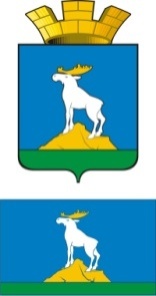 Р А С П О Р Я Ж Е Н И ЕГЛАВЫ НИЖНЕСЕРГИНСКОГО ГОРОДСКОГО ПОСЕЛЕНИЯот 27.06.2019 г.     № 34-Рг. Нижние Серги О награждении Благодарственным письмом главы Нижнесергинского городского поселенияРуководствуясь постановлением главы Нижнесергинского городского поселения №18 от 31.01.2012 «Об утверждении Положения о Почетной грамоте главы Нижнесергинского городского поселения и Положения о Благодарственном письме главы Нижнесергинского городского поселения», рассмотрев ходатайство директора МКУ «Комитет по физической культуре и спорту» Нижнесергинского городского поселения Куклинова А.И.Наградить Благодарственным письмом главы Нижнесергинского городского поселения за развитие спортивного движения в Нижнесергинском городском поселении и в честь Всероссийского праздника «День физкультурника»– Галиеву Ольгу Федоровну – тренера МКУ «Спорткомитет»;- Дронь Александра Юрьевича – тренера МКУ «Спорткомитет»;          - Кулакова Юрия Степановича – тренера МКУ «Спорткомитет»;- Савичева Василия Ивановича – тренера МКУ «Спорткомитет»;- Шавкунова Виктора Павловича - тренера МКУ «Спорткомитет». Опубликовать (обнародовать) настоящее распоряжение на официальном сайте Нижнесергинского городского поселения в сети Интернет. Контроль исполнения настоящего распоряжения оставляю за собой.Глава Нижнесергинского городского поселения                                                                А.М. Чекасин